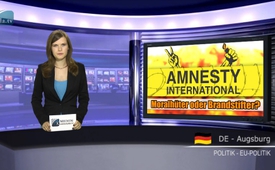 Amnesty International: morele bewaker of brandstichter?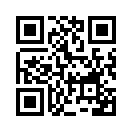 Amnesty International, een westerse niet- gouvernementele organisatie voor mensenrechten, vermaant  Europa tot een radicale koerswijziging in de vluchtelingenpolitiek. Met een roep naar een “radicale hervorming van het instortende asielsysteem van Europa” oefent de organisatie druk uit op de Europese landen en eist een 5-puntenplan, dat al werd gepubliceerd door de grote Duitse dagbladen, voor een gezamenlijke Europese aanpak in het vluchtelingenvraagstuk,. De vluchtelingenproblematiek zou  sinds de Tweede Wereldoorlog een ongeëvenaarde omvang hebben aangenomen en men zou - in de twee volgende jaren -  moeten klaarkomen met minstens 1,38 miljoen vluchtelingen.Dames en Heren,
Amnesty International, een westerse niet- gouvernementele organisatie voor mensenrechten, vermaant  Europa tot een radicale koerswijziging in de vluchtelingenpolitiek. Met een roep naar een “radicale hervorming van het instortende asielsysteem van Europa” oefent de organisatie druk uit op de Europese landen en eist een 5-puntenplan, dat al werd gepubliceerd door de grote Duitse dagbladen, voor een gezamenlijke Europese aanpak in het vluchtelingenvraagstuk,. De vluchtelingenproblematiek zou  sinds de Tweede Wereldoorlog een ongeëvenaarde omvang hebben aangenomen en men zou - in de twee volgende jaren -  moeten klaarkomen met minstens 1,38 miljoen vluchtelingen.

Gewaardeerde kijkers, er bestaat geen twijfel over dat de vluchtelingencrisis dramatische omvang aanneemt en dat men noodlijdende mensen dringend moet helpen. Maar is het nodig dat  Europa in deze situatie instructies  krijgt van een organisatie die er in het verleden  heeft toe bijgedragen dat de vluchtelingencatastrofe überhaupt kon ontstaan?
Wij herinneren dat - in december 1990 - toen Amnesty de beruchte couveuse leugen publiceerde,  daarmee de onmenselijke eerste Golfoorlog tegen Irak moreel mee werd onderbouwd. Zo heeft Amnesty ook in de afgelopen jaren de destabilisering van het hele Nabije en Midden Oosten massaal retorisch ondersteund en daarmee gelegaliseerd. 
Het Amnesty Report 2010 over de zogezegd bedenkelijke  toestand van de mensenrechten in Libië, behoorde tot de “morele rechtvaardiging” van de oorlog aldaar. Zo ook de regelmatig herhaalde berichten over de gruweldaden van de Syrische regering rond Bashar al-Assad, die het conflict in Syrië aanwakkerden. Amnesty alarmeerde in mediagenieke oproepen, dat het kwam tot oorlogsmisdaden en tot het inzetten van chloorgas bij Syrische luchtaanvallen.  Dit droeg bij aan de verdere escalatie van de toestand in Syrië. Achteraf bleken de meeste van deze meldingen onwaar, of ze konden nooit bewezen worden. In het algemeen beroept Amnesty zich in haar twijfelachtige verslaggeving meestal op zogenaamde “activisten”, waarvan de identiteit anoniem blijft. Professor Francis Boyle, professor voor internationaal recht en “Political Science” aan de universiteiten van Illinois en Chicago, is een voormalig bestuurslid van Amnesty-Amerika, en spreekt duidelijke taal. Hij waarschuwt er openlijk voor, dat Amnesty International en Amnesty-Amerika imperialistische werktuigen zijn van Amerika. Ook zouden er in het verleden medewerkers van de Geheime Diensten betrokken zijn geweest in de leiding van Amnesty.
Mevrouw Suzanne Nossel was van 2012 tot 2013 dienstdoend directrice van Amnesty-Amerika  en daarvoor werkzaam in de Amerikaanse regering. In een verhandeling voor “Foreign Affairs” een wereldwijd toonaangevende vaktijdschrift voor buitenlandse politiek, schreef zij in 2004: “De belangen van Amerika moeten ook worden bevorderd doordat wij anderen inschakelen voor de doorzetting van haar plannen.” In dit artikel sommeerde zij Amerika om met alle middelen en tactieken hun macht overal ter wereld uit te breiden en naast militair geweld ook de UNO en andere NGO’s te “gebruiken” tot het afdwingen van Amerikaanse belangen. Mevrouw Nossel heeft zich ingezet voor een gewapende “interventie” in staten zoals Libië en Syrië en ze heeft ook een militaire aanval op Iran bepleit.

Dames en heren, u ziet welk geesteskind de hogere leiding van Amnesty International schijnt te zijn. Actueel eist Amnesty International van Europa dat het zonder klagen boet voor een tragedie, zonder daarbij in te gaan op de ware oorzaken. Deze organisatie, die oppervlakkig edele doelen schijnt te dienen, bewijst zich daarmee helaas eens te meer als spreekbuis van Amerikaanse globale strategen die anderen misbruiken als instrument. Kijkt u daarvoor naar onze splinternieuwe documentaire “Het omwetend volk als ooorlogswapen”.
Europa moet werkelijk met hart en verstand noodleidende vluchtelingen bijstaan, evenwel nooit zonder gelijktijdig onverbiddelijk de oorzaken voor deze vluchtelingencatastrofe bloot te leggen en de gepaste consequenties eruit te trekken. Helpt u mee door onze uitzendingen verder te verspreiden.
Goede avond.door Simon SasekBronnen:http://www.zeit.de/politik/2015-09/amnesty-international-fluechtlinge
http://www.welt.de/politik/deutschland/article146176163/Amnesty-praesentiert-Fuenf-Punkte-Plan-fuer-Europa.html
http://domiholblog.tumblr.com/post/114311729044/dochregierungsorganisationen-gegen-syrien
http://hinter-der-fichte.blogspot.ch/2015/05/zdf-krokodilstranen-alligatoren-tarnen.html
http://www.nrhz.de/flyer/beitrag.php?id=20663Dit zou u ook kunnen interesseren:---Kla.TV – Het andere nieuws ... vrij – onafhankelijk – ongecensureerd ...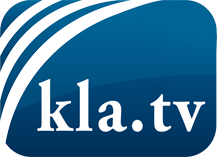 wat de media niet zouden moeten verzwijgen ...zelden gehoord van het volk, voor het volk ...nieuwsupdate elke 3 dagen vanaf 19:45 uur op www.kla.tv/nlHet is de moeite waard om het bij te houden!Gratis abonnement nieuwsbrief 2-wekelijks per E-Mail
verkrijgt u op: www.kla.tv/abo-nlKennisgeving:Tegenstemmen worden helaas steeds weer gecensureerd en onderdrukt. Zolang wij niet volgens de belangen en ideologieën van de kartelmedia journalistiek bedrijven, moeten wij er elk moment op bedacht zijn, dat er voorwendselen zullen worden gezocht om Kla.TV te blokkeren of te benadelen.Verbindt u daarom vandaag nog internetonafhankelijk met het netwerk!
Klickt u hier: www.kla.tv/vernetzung&lang=nlLicence:    Creative Commons-Licentie met naamgeving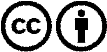 Verspreiding en herbewerking is met naamgeving gewenst! Het materiaal mag echter niet uit de context gehaald gepresenteerd worden.
Met openbaar geld (GEZ, ...) gefinancierde instituties is het gebruik hiervan zonder overleg verboden.Schendingen kunnen strafrechtelijk vervolgd worden.